Технологическая карта урока № 18/1.ФИО автора: Кондратенко Надежда Витальевна Должность: учитель физики и математики Место работы: ФГКОУ «СОШ № 155» г.Белгорода-22Учебный предмет: физикаКласс: 8УМК: Пёрышкин А. В.Тема урока: Испарение. Поглощение энергии при испарении жидкости и выделение ее при конденсации пара. Тип урока: изучение нового материала.Цель урока: рассмотреть физические явления испарения и конденсации, энергетические изменения в процессах парообразования и конденсации.Задачи урока: а) выяснение зависимости скорости испарения жидкости от внешних факторов: температуры окружающей среды, наличия ветра, площади поверхности, внутренних свойств вещества  (предметный результат).б) развитие умения генерировать идеи, выявлять причинно-следственные связи, работать в команде, формировать умение анализировать факты при наблюдении и объяснении явлений, делать выводы (метапредметный результат).в) формирование умений управлять своей учебной деятельностью, формирование интереса к физике при анализе физических явлений, формирование мотивации постановкой познавательных задач, раскрытием связи теории и опыта, развитие внимания, памяти, логического и творческого мышления (личностный результат).Методы обучения: репродуктивный, проблемный, эвристический.Формы организации познавательной деятельности обучающихся:, индивидуальная, групповая.Средства обучения: учебник, лабораторное оборудование, карточки рефлексии, компьютер, проектор.Список использованной литературы:Перышкин А.В. Физика-8 – М.: Дрофа, 2007;Лукашик В.И. сборник вопросов и задач по физике. 7-9 кл. – М.: Просвещение, 2002. – 192с. Ход урокаДеятельность учителяДеятельность учащихсяДеятельность учащихсяДеятельность учащихсяДеятельность учащихсяДеятельность учащихсяДеятельность учащихсяХод урокаДеятельность учителяПознавательнаяПознавательнаяКоммуникативнаяКоммуникативнаяРегулятивнаяРегулятивнаяХод урокаДеятельность учителяОсуществляемые учебные действияФормируемые способы действийОсуществляемые учебные действияФормируемые способы действийОсуществляемые учебные действияФормируемые способы действий1. Организационный момент.1. Организационный момент.1. Организационный момент.1. Организационный момент.1. Организационный момент.1. Организационный момент.1. Организационный момент.1. Организационный момент.Здравствуйте, ребята. Лихтенберг сказал: «То, что вынуждены открыть сами, оставляет в Вашем уме дорожку, которой Вы сможете снова воспользоваться когда в этом возникает необходимость». Сегодня на уроке мы будем добывать знания опытным путём. Надеюсь, что они вам пригодятся в жизни.Приветствие учащихся. Читает высказывание Лихтенберга (презентация)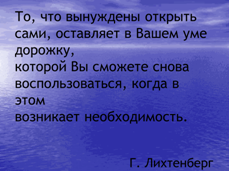 Отвечают на приветствие учителя. Выделение существенной информации из слов учителя. Взаимодействуют с учителемСлушание учителя ЦелеполаганиеУмение настраиваться на занятие.2. Повторение.2. Повторение.2. Повторение.2. Повторение.2. Повторение.2. Повторение.2. Повторение.2. Повторение.Проверка домашнего задания.Вариант 1.1. Из чего состоят все вещества?А. из тел; Б. из молекул; В. из  кристаллов.2. Изменяются ли молекулы при переходе вещества из твёрдого состояния в жидкое?А. не изменяются; Б. увеличиваются; В. уменьшаются.3. Можно ли в алюминиевом сосуде расплавить цинк? Почему?А. можно; Б. нельзя.Вариант 2.1.В каких агрегатных состояниях может находиться вещество?А. только в твёрдом и жидком состояниях; Б. в жидком, твёрдом и газообразном состояниях; В. в жидком и газообразном.2. Изменяются ли молекулы при переходе вещества из жидкого состояния в газообразное?А. не изменяются; Б. увеличиваются; В. уменьшаются.3. Будет ли плавиться алюминий, если его бросить в расплавленное олово? Почему?А. нет; Б. да.Даёт задания обучающимся. Следит за самостоятельностью выполнения заданий..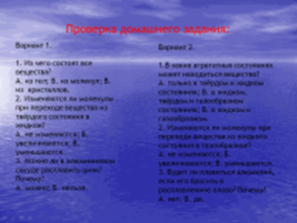 Выводит на экран правильные ответы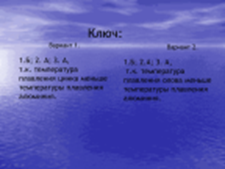 Выполняют задание.Вариант 1.1.Б; 2. А; 3. А. т.к. температура плавления цинка меньше температуры плавления алюминия.Вариант 2.1.Б; 2.А; 3. А, т.к. температура плавления олова меньше температуры плавления алюминия.Компетенция обучающихся в области физики .Самостоятельное применение знаний.Индивидуальная работа.Контроль правильности выполнения заданий обучающимися, коррекция, взаимопроверка, выставление оценок.Регуляция учебной деятельности.3. Актуализация знаний3. Актуализация знаний3. Актуализация знаний3. Актуализация знаний3. Актуализация знаний3. Актуализация знаний3. Актуализация знаний3. Актуализация знанийПосмотрите на экран. «Вода появляется из ручейка, ручьи по пути собирает река. Река полноводно течёт на просторе,  пока, наконец, не вливается в море. Моря пополняют запас океана, над ним формируются клубы тумана. Они поднимаются выше пока, не превращаются в облака. А облака, проплывая над нами, дождём проливаются, сыплют снегами. Весной соберётся вода в ручейки, они потекут до ближайшей реки».Как весь процесс называется в народе?Посмотрите, пожалуйста, какая связь существует между этими явлениями?Читает высказывание. Демонстрирует слайд « Круговорот воды в природе».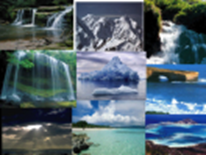 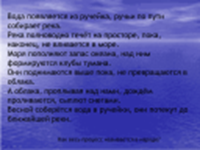 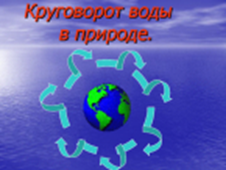 Отвечают на вопрос учителя: круговорот воды в природе.                                          Отвечают на вопрос учителя: вода превращается в пар, облака, а они превращаются в воду, когда идёт дождь, то есть, происходит круговорот воды в природе.Компетенция обучающихся в области физики.Взаимодействуют с учителемСлушание учителяРазвитие регуляции учебной деятельности.Регуляция учебной деятельности.4. Постановка цели и задач урока. Изучение новых знаний.4. Постановка цели и задач урока. Изучение новых знаний.4. Постановка цели и задач урока. Изучение новых знаний.4. Постановка цели и задач урока. Изучение новых знаний.4. Постановка цели и задач урока. Изучение новых знаний.4. Постановка цели и задач урока. Изучение новых знаний.4. Постановка цели и задач урока. Изучение новых знаний.4. Постановка цели и задач урока. Изучение новых знаний.А кто знает, как называются эти процессы? Давайте запишем определение парообразования.Кто знает, а какими способами может жидкость превратить в пар? Какую тему мы будем изучать?Как вы думаете, почему выстиранное бельё развешивают, а не оставляют сушить в машинке?Какие задачи мы сегодня с вами должны решить на уроке?Молекулы жидкости непрерывно движутся с разными скоростями. Если какая-нибудь достаточно «быстрая» молекула окажется у поверхности жидкости, то она может преодолеть притяжение соседних молекул и вылететь из жидкости.  Вылетевшие молекулы образуют над жидкостью пар. У оставшихся молекул жидкости при соударениях скорости меняются и некоторые из них приобретают скорость, достаточную чтобы оказаться у поверхности и вылететь из жидкости.Давайте выясним, от чего зависит скорость испарения жидкости. Класс делится на группы.Задание каждой группе: «Какую зависимость можно проверить, имея это оборудование? Приведите пример из жизни».Оборудование для 1 группы: пипетка, вода, салфетки, спиртовка (батарея отопления). Проверяют зависимость скорости испарения от температуры.Оборудование для 2 группы: пипетка, спирт (ацетон), вода, салфетки. Проверяют зависимость скорости  испарения от рода вещества. Оборудование для 3  группы: пипетка, вода, две стеклянные пластины. Проверяют зависимость скорости  испарения от площади поверхности жидкости.Оборудование для 4 группы: пипетка,  спирт, салфетки, веер.  Проверяют зависимость скорости испарения от ветра.Итак, запишем выводы.Скажите, пожалуйста, что  будет происходить с жидкостью в закрытом сосуде?                                            Правильно, сначала плотность пара будет расти, затем  наступит динамическое равновесие между жидкостью и паром: число молекул вылетающих из жидкости, станет равным числу молекул пара, возвращающихся в жидкость. В этом случае пар является насыщенным.Найдите, пожалуйста, определения насыщенного и ненасыщенного пара, прочитайте  (стр. 40, п.16).Подышите, пожалуйста, на зеркальце. Что увидели. В жизни встречали такое явление? Приведите пример.Кто знает, как называется это явление.Что же такое конденсация?Мы говорили, что при испарении жидкость покидают быстрые молекулы. Что происходит с внутренней энергией жидкости? Давайте проверим. Капните каплю спирта пипеткой на руку и подуйте, что ощущаете?Давайте посмотрим опыт.Почему, при испарении воды, налитой в стакан, мы не замечаем понижения температуры?Значит, при испарении энергия поглощается или выделяется.Показывает слайд.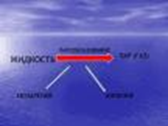 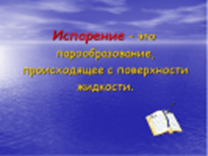 Показывает слайд.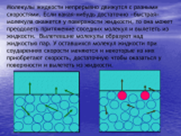 Показывает слайд.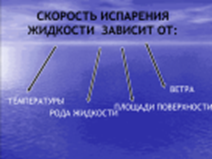 Осуществляет контроль.Показывает слайд.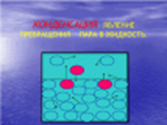 Показывает слайд.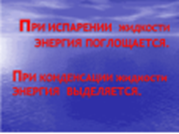 Демонстрирует опыт вместе с учеником: измеряет температуру окружающего воздуха, обматывает шарик термометра мокрой ватой, измеряют температуру.Отвечают: «Парообразование».Отвечают: «В результате испарения и кипения».Отвечают: «Испарение». Записывают в тетрадь тему урока.Чтобы быстрее высохло.Отвечают: «Как происходит испарение, от чего зависит».Слушают учителя.Выполняют практическое задание. Делают выводы. Приводят примеры. Все ученики записывают выводы в тетради.Она будет испаряться.Читают определения.Приводят пример: стёкла очков запотевают, когда зимой входишь в тёплое помещение; запотевают стёкла окон в холодную погоду и т.д.Ученики могут сказать, что появляется конденсат. Записывают определение в тетрадь.Уменьшается.Холод. При испарении температура  жидкости понижается. Запись в тетради.Температура остаётся постоянной из-за поступления тепла из окружающей среды.Записывают вывод в тетрадь.Формирование исследовательских действий, исследовательской культуры, умения наблюдать, делать выводы.В группах по четыре человека объединяют усилия на решение поставленной экспериментальной проблемы. Обсуждают выводы.Согласования усилий по решению учебной задачи, договариваться и приходить к общему мнению в совместной деятельности, учитывать мнения других.Контроль правильности ответов обучающихся.Умение слушать в соответствие с целевой установкой. Планировать свои действия. Корректировать свои действия. Принятие и сохранение учебной цели и задачи. Уточнение и дополнение высказываний обучающихся.5. Физкультминутка.5. Физкультминутка.5. Физкультминутка.5. Физкультминутка.5. Физкультминутка.5. Физкультминутка.5. Физкультминутка.5. Физкультминутка.Вы очень активно работали, а это требует больших затрат энергии. Предлагаю немного отдохнуть. Сначала выполним гимнастику для глаз. Теперь, поверните голову влево, вправо, назад, вперёд. Руки вытянули и скрепили их за спинкой стула, лопатки подтянули друг к другу. Опустили руки, расслабились и продолжаем работать.Выполняют зарядку.6. Первичное закрепление6. Первичное закрепление6. Первичное закрепление6. Первичное закрепление6. Первичное закрепление6. Первичное закрепление6. Первичное закрепление6. Первичное закрепление1.  упр. 9 стр. 43;2. Зачем жители полярных районов смазывают лицо жиром в сильный мороз?3. Как в жаркую погоду можно сохранить сливочное масло?4. Какие щи остынут быстрее: постные или жирные?5. Почему люди, живущие в жарких странах, пьют горячий чай, а не холодный?Оказывается, не только люди в жизни используют знания о таких процессах, как испарение и конденсация, но и многие животные.Интересные факты.1. Шерсть у собак очень тёплая, а потовых желёз в коже практически нет (есть только на пальцах лап). Собаки никогда не потеют. Летом им становится особенно жарко. Чтобы охладить себя, собака широко раскрывает рот и высовывает язык. Слюна на языке, челюстях и нёбе начинает интенсивно испаряться, и температура тела понижается до нормальной.2. У слона в коже нет ни одной потовой железы. Но водоём у слона всегда под рукой. Набирает слон слюны изо рта и размазывает по телу. Сразу чувствуется облегчение – ведь слюна хорошо испаряется.Задаёт вопрос.Показывает слайды.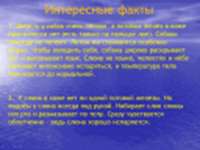 Читают задание в учебнике. Отвечают на вопрос учителя: «Жир испаряется медленно, поэтому, кожа лица не переохлаждается».Отвечают на вопрос учителя: «Положить его в банку с водой». Отвечают на вопрос учителя: «Постные».Ответ: « Горячий чай приводит к интенсивному потоотделению и температура тела быстро понижается».Читают текст.Участвуют в обсуждении ответов на вопросы во фронтальном режимеПонимать на слух ответы обучающихся, уметь формулировать собственное мнение и позицию.Контроль правильности ответов обучающихся.Самоконтроль понимания вопросов и знания правильных ответов.Умение слушать в соответствие с целевой установкой. Принятие и сохранение учебной цели и задачи. Уточнение и дополнение высказываний обучающихся.7. Домашнее задание7. Домашнее задание7. Домашнее задание7. Домашнее задание7. Домашнее задание7. Домашнее задание7. Домашнее задание7. Домашнее задание«На дом параграфы 16,17 читать, определения учить, устно ответить на вопросы после параграфа. Найти ответ на вопрос: Что такое сублимация? Привести примеры.»Формулировка домашнего задания, инструктаж по его выполнениюСлушают учителя и записывают домашнее задание в тетради.Выделение существенной информации из слов учителя.Взаимодействуют с учителемСлушание учителяРазвитие регуляции учебной деятельности.Регуляция учебной деятельности.8. Итог урока8. Итог урока8. Итог урока8. Итог урока8. Итог урока8. Итог урока8. Итог урока8. Итог урока«Итак, что нового вы узнали сегодня на уроке?» Формулирует вопросОтвечают на вопрос: «Явления испарения и конденсации. Выяснили, что происходит с энергией при испарении и конденсации. Практическое применение этих явлений».Осознанно и произвольно строят речевое высказывание в устной форме.Участвуют в обсуждении содержания урока во фронтальном режимеПонимать на слух ответы обучающихся, уметь формулировать собственное мнение и позицию.Контроль правильности ответов обучающихсяУмение слушать в соответствие с целевой установкой. Уточнение и дополнение высказываний обучающихся9. Рефлексия9. Рефлексия9. Рефлексия9. Рефлексия9. Рефлексия9. Рефлексия9. Рефлексия9. Рефлексия1. Что нового вы узнали сегодня на уроке?2. Удалось ли понять и представить явления испарения и конденсации?3. Какие моменты урока для Вас были наиболее интересными?4. Что показалось наиболее трудным на уроке?«Выберете ту «мордашку», которая соответствует вашему настроению в данный момент времени»Проводит рефлексию, анализирует выбранные «мордашки»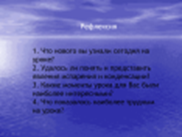 Рефлексируют.Умение делать выводы.Взаимодействуют с учителемУметь формулировать собственное мнениеСаморегуляция эмоциональных и функциональных состояний.Саморегуляция